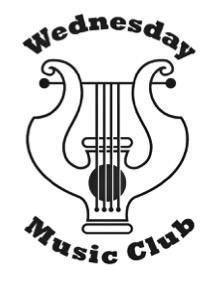 Participants must be teacher-sponsored students.Maximum 2 students per teacher per recital unless specific arrangements are made.                            (Please note: ensembles of two, three or four instruments are also welcome.)No repeats, and check about any piece longer than 5 minutes. Refer all questions to Doris VanderMeulen, dvmeulen@gmail.com.All applications must be received no later than 6 days before the recital.Please type or print clearly, one application per student, and send application forms to: Doris VanderMeulen at dvmeulen@gmail.com  or 2537 Holkham Drive, Charlottesville, VA 22901.Student’s Name ______________________________________________________ Age ______ Student’s Phone Number _______________________ Elementary ________    Intermediate ________    Advanced ________ Instrument ____________________    Length of Performance __________________ Accompanist (if applicable) _______________________________________________________ Composition ___________________________________________________________________Composer _____________________________________________________________________ Teacher’s Name and Email _______________________________________________________ Teacher’s Phone Number _________________________ Students are encouraged to play from memory. If a score is used for performance, it should be one that meets copyright requirements. Performing from photocopies is an infringement of copyright law unless the students also have with them the published version of the music (photocopies are allowed to be used for purposes of page turns). 